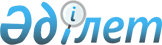 Текелі қаласының 2017-2019 жылдарға арналған бюджеті туралыАлматы облысы Текелі қалалық мәслихатының 2016 жылғы 21 желтоқсандағы № 11-55 шешімі. Алматы облысы Әділет департаментінде 2016 жылы 28 желтоқсанда № 4045 болып тіркелді.
      2008 жылғы 4 желтоқсандағы Қазақстан Республикасының Бюджет кодексінің 9-бабының 2-тармағына, "Қазақстан Республикасындағы жергілікті мемлекеттік басқару және өзін-өзі басқару туралы" 2001 жылғы 23 қаңтардағы Қазақстан Республикасы Заңының 6-бабының 1-тармағының 1) тармақшасына сәйкес, Текелі қалалық мәслихаты ШЕШІМ ҚАБЫЛДАДЫ:

      1. 2017-2019 жылдарға арналған қалалық бюджет 1, 2 және 3-қосымшаларға сәйкес, оның ішінде 2017 жылға келесі көлемдерде бекітілсін:
      1)кірістер 3071247 мың теңге, оның ішінде:
      салықтық түсімдер 241496 мың теңге;
      салықтық емес түсімдер 27815 мың теңге;
      негізгі капиталды сатудан түсетін түсімдер 40120 мың теңге;
      трансферттер түсімі 2761816 мың теңге, оның ішінде:
      ағымдағы нысаналы трансферттер 482200 мың теңге;
      нысаналы даму трансферттері 862626 мың теңге;
      субвенциялар 1416990 мың теңге;
      2)шығындар 3127289 мың теңге;
      3)таза бюджеттік кредиттеу 0 теңге, оның ішінде:
      бюджеттік кредиттер 0 теңге;
      бюджеттік кредиттерді өтеу 0 теңге;
      4)қаржы активтерімен операциялар бойынша сальдо 0 теңге;
      5)бюджет тапшылығы (профицитi) (-) 56042 мың теңге;
      6)бюджет тапшылығын қаржыландыру (профицитiн пайдалану) 56042 мың теңге.
      Ескерту. 1 тармақ жаңа редакцияда - Алматы облысы Текелі қалалық мәслихатының 08.12.2017 № 20-130 (01.01.2017 бастап қолданысқа енгізіледі) шешімімен.

      2. Қаланың жергілікті атқарушы органының 2017 жылға арналған резерві 1301 мың теңге сомасында бекітілсін.

      3. 2017 жылға арналған қалалық бюджетте жергілікті өзін-өзі басқару органдарына 4-қосымшаға сәйкес, 923 мың теңге сомасында трансферттер көзделгені ескерілсін.

      Ауылдық округ әкімі жергілікті өзін-өзі басқарудың қолма-қол ақшаны бақылау шотына түсетін бюджет қаражатының тиімді пайдаланылуын қамтамасыз етсін.

      4. 2017 жылға арналған қалалық бюджетті атқару процесінде секвестрлеуге жатпайтын қалалық бюджеттік бағдарламалардың тізбесі 5-қосымшаға сәйкес белгіленсін.

      5. Осы шешімнің орындалуын бақылау Текелі қалалық мәслихатының "Бюджет және экономика мәселесі бойынша" тұрақты комиссиясына жүктелсін.

      6. Осы шешім 2017 жылдың 1 қаңтарынан бастап қолданысқа енгізіледі.

 Текелі қаласының 2017 жылға арналған бюджеті
      Ескерту. 1 қосымша жаңа редакцияда - Алматы облысы Текелі қалалық мәслихатының 08.12.2017 № 20-130 шешімімен (01.01.2016 бастап қолданысқа енгізіледі). Текелі қаласының 2018 жылға арналған бюджеті Текелі қаласының 2019 жылға арналған бюджеті 2017 жылға жергілікті өзін-өзі басқару органдарына берілетін трансферттер 2017 жылға арналған қалалық бюджетті атқару процесінде секвестрлеуге жатпайтын қалалық бюджеттік бағдарламалардың тізбесі
					© 2012. Қазақстан Республикасы Әділет министрлігінің «Қазақстан Республикасының Заңнама және құқықтық ақпарат институты» ШЖҚ РМК
				
      Текелі қалалық мәслихаты

      сессиясының төрағасы

В. Кубрак

      Текелі қалалық хатшысы

      мәслихатының

Н. Калиновский
Текелі қалалық мәслихатының 2016 жылғы "21" желтоқсандағы "Текелі қаласының 2017-2019 жылдарға арналған бюджеті туралы" № 11-55 шешімімен бекітілген 1-қосымша
Санаты 
Санаты 
Санаты 
Санаты 
Сомасы 

(мың

теңге)
Сыныбы 
Сыныбы 
Сыныбы 
Сомасы 

(мың

теңге)
Ішкі сыныбы 
Ішкі сыныбы 
Сомасы 

(мың

теңге)
Атауы
Сомасы 

(мың

теңге)
1. Кірістер
3 071 247
1
Салықтық түсімдер
241 496
01
Табыс салығы
56 071
2
Жеке табыс салығы
56 071
04
Меншікке салынатын салықтар
127 894
1
Мүлікке салынатын салықтар
43 517
3
Жер салығы 
6 893
4
Көлік құралдарына салынатын салық
77 454
5
Бірыңғай жер салығы
30
05
Тауарларға, жұмыстарға және қызметтерге салынатын iшкi салықтар
50 652
2
Акциздер
2 877
3
Табиғи және басқа да ресурстарды пайдаланғаны үшiн түсетiн түсiмдер
23 371
4
Кәсiпкерлiк және кәсiби қызметтi жүргiзгенi үшiн алынатын алымдар
23 402
5
Ойын бизнесіне салық
1 002
08
Заңдық маңызы бар әрекеттерді жасағаны және (немесе) оған уәкілеттігі бар мемлекеттік органдар немесе лауазымды адамдар құжаттар бергені үшін алынатын міндетті төлемдер
6 879
1
Мемлекеттік баж
6 879
2
Салықтық емес түсімдер
27 815
01
Мемлекеттік меншіктен түсетін кірістер
3 533
5
Мемлекет меншігіндегі мүлікті жалға беруден түсетін кірістер
3 533
06
Басқа да салықтық емес түсiмдер
24 282
1
Басқа да салықтық емес түсiмдер
24 282
3
Негізгі капиталды сатудан түсетін түсімдер
40 120
03
Жердi және материалдық емес активтердi сату
40 120
1
Жерді сату 
26 190
2
Материалдық емес активтерді сату 
13 930
4
Трансферттердің түсімдері
2 761 816
02
Мемлекеттiк басқарудың жоғары тұрған органдарынан түсетiн трансферттер
2 761 816
2
Облыстық бюджеттен түсетiн трансферттер
2 761 816
Функционалдық топ
Функционалдық топ
Функционалдық топ
Функционалдық топ
Функционалдық топ
Сомасы
Кіші функция
Кіші функция
Кіші функция
(мың теңге)
Бюджеттік бағдарламалардың әкімшісі
Бюджеттік бағдарламалардың әкімшісі
Бюджеттік бағдарламалардың әкімшісі
 Бағдарлама
 Бағдарлама
Атауы
2. Шығындар
3 127 289
01
Жалпы сипаттағы мемлекеттiк қызметтер
143 178
1
Мемлекеттiк басқарудың жалпы функцияларын орындайтын өкiлдi, атқарушы және басқа органдар
112 250
112
Аудан (облыстық маңызы бар қала) мәслихатының аппараты
15 637
001
Аудан (облыстық маңызы бар қала) мәслихатының қызметін қамтамасыз ету жөніндегі қызметтер
15 361
003
Мемлекеттік органның күрделі шығыстары
276
122
Аудан (облыстық маңызы бар қала) әкімінің аппараты
81 627
001
Аудан (облыстық маңызы бар қала) әкімінің қызметін қамтамасыз ету жөніндегі қызметтер
78 927
003
Мемлекеттік органның күрделі шығыстары
2 700
123
Қаладағы аудан, аудандық маңызы бар қала, кент, ауыл, ауылдық округ әкімінің аппараты
14 986
001
Қаладағы аудан, аудандық маңызы бар қаланың, кент, ауыл, ауылдық округ әкімінің қызметін қамтамасыз ету жөніндегі қызметтер
14 301
022
Мемлекеттік органның күрделі шығыстары
685
2
Қаржылық қызмет
14 247
452
Ауданның (облыстық маңызы бар қаланың) қаржы бөлімі
14 247
001
Ауданның (облыстық маңызы бар қаланың) бюджетін орындау және коммуналдық меншігін басқару саласындағы мемлекеттік саясатты іске асыру жөніндегі қызметтер 
13 028
003
Салық салу мақсатында мүлікті бағалауды жүргізу
380
010
Жекешелендіру, коммуналдық меншікті басқару, жекешелендіруден кейінгі қызмет және осыған байланысты дауларды реттеу 
689
018
Мемлекеттік органның күрделі шығыстары
150
5
Жоспарлау және статистикалық қызмет
16 681
453
Ауданның (облыстық маңызы бар қаланың) экономика және бюджеттік жоспарлау бөлімі
16 681
001
Экономикалық саясатты, мемлекеттік жоспарлау жүйесін қалыптастыру және дамыту саласындағы мемлекеттік саясатты іске асыру жөніндегі қызметтер
15 559
004
Мемлекеттік органның күрделі шығыстары
1 122
02
Қорғаныс 
2 685
1
Әскери мұқтаждар 
1 527
122
Аудан (облыстық маңызы бар қала) әкімінің аппараты
1 527
005
Жалпыға бірдей әскери міндетті атқару шеңберіндегі іс-шаралар
1 527
2
Төтенше жағдайлар жөнiндегi жұмыстарды ұйымдастыру
1 158
122
Аудан (облыстық маңызы бар қала) әкімінің аппараты
1 158
007
Аудандық (қалалық) ауқымдағы дала өрттерінің, сондай-ақ мемлекеттік өртке қарсы қызмет органдары құрылмаған елдi мекендерде өрттердің алдын алу және оларды сөндіру жөніндегі іс-шаралар
1 158
03
Қоғамдық тәртіп, қауіпсіздік, құқықтық, сот, қылмыстық-атқару қызметі
4 223
9
Қоғамдық тәртіп және қауіпсіздік саласындағы басқа да қызметтер
4 223
485
Ауданның (облыстық маңызы бар қаланың) жолаушылар көлігі және автомобиль жолдары бөлімі
4 223
021
Елдi мекендерде жол қозғалысы қауiпсiздiгін қамтамасыз ету
4 223
04
Білім беру
1 241 585
1
Мектепке дейiнгi тәрбие және оқыту
228 925
464
Ауданның (облыстық маңызы бар қаланың) білім бөлімі
228 925
009
Мектепке дейінгі тәрбие мен оқыту ұйымдарының қызметін қамтамасыз ету
85 225
040
Мектепке дейінгі білім беру ұйымдарында мемлекеттік білім беру тапсырысын іске асыруға
143 700
2
Бастауыш, негізгі орта және жалпы орта білім беру
909 583
464
Ауданның (облыстық маңызы бар қаланың) білім бөлімі
909 583
003
Жалпы білім беру
859 497
006
Балаларға қосымша білім беру 
50 086
9
Бiлiм беру саласындағы өзге де қызметтер
103 077
464
Ауданның (облыстық маңызы бар қаланың) білім бөлімі
103 077
001
Жергілікті деңгейде білім беру саласындағы мемлекеттік саясатты іске асыру жөніндегі қызметтер
15 030
004
Ауданның (облыстық маңызы бар қаланың) мемлекеттік білім беру мекемелерінде білім беру жүйесін ақпараттандыру
4 500
005
Ауданның (облыстық маңызы бар қаланың) мемлекеттік білім беру мекемелер үшін оқулықтар мен оқу-әдiстемелiк кешендерді сатып алу және жеткізу
37 098
012
Мемлекеттік органның күрделі шығыстары
6 300
015
Жетім баланы (жетім балаларды) және ата-аналарының қамқорынсыз қалған баланы (балаларды) күтіп-ұстауға қамқоршыларға (қорғаншыларға) ай сайынға ақшалай қаражат төлемі
21 507
067
Ведомстволық бағыныстағы мемлекеттік мекемелерінің және ұйымдарының күрделі шығыстары
18 642
06
Әлеуметтiк көмек және әлеуметтiк қамсыздандыру
258 210
1
Әлеуметтiк қамсыздандыру
26 396
451
Ауданның (облыстық маңызы бар қаланың) жұмыспен қамту және әлеуметтік бағдарламалар бөлімі
25 205
005
Мемлекеттік атаулы әлеуметтік көмек 
457
016
18 жасқа дейінгі балаларға мемлекеттік жәрдемақылар
6 424
025
"Өрлеу" жобасы бойынша келісілген қаржылай көмекті енгізу
18 324
464
Ауданның (облыстық маңызы бар қаланың) білім бөлімі
1 191
030
Патронат тәрбиешілерге берілген баланы (балаларды) асырап бағу
1 191
2
Әлеуметтік көмек 
198 518
451
Ауданның (облыстық маңызы бар қаланың) жұмыспен қамту және әлеуметтік бағдарламалар бөлімі
194 942
002
Жұмыспен қамту бағдарламасы
87 675
004
Ауылдық жерлерде тұратын денсаулық сақтау, білім беру, әлеуметтік қамтамасыз ету, мәдениет, спорт және ветеринар мамандарына отын сатып алуға Қазақстан Республикасының заңнамасына сәйкес әлеуметтік көмек көрсету
375
006
Тұрғын үйге көмек көрсету
11 517
007
Жергілікті өкілетті органдардың шешімі бойынша мұқтаж азаматтардың жекелеген топтарына әлеуметтік көмек
11 626
010
Үйден тәрбиеленіп оқытылатын мүгедек балаларды материалдық қамтамасыз ету
1 259
014
Мұқтаж азаматтарға үйде әлеуметтiк көмек көрсету
34 421
017
Мүгедектерді оңалту жеке бағдарламасына сәйкес, мұқтаж мүгедектерді міндетті гигиеналық құралдармен және ымдау тілі мамандарының қызмет көрсетуін, жеке көмекшілермен қамтамасыз ету
33 769
023
Жұмыспен қамту орталықтарының қызметін қамтамасыз ету
14 300
464
Ауданның (облыстық маңызы бар қаланың) білім бөлімі
3 576
008
Жергілікті өкілді органдардың шешімі бойынша білім беру ұйымдарының күндізгі оқу нысанында оқитындар мен тәрбиеленушілерді қоғамдық көлікте (таксиден басқа) жеңілдікпен жол жүру түрінде әлеуметтік қолдау 
3 576
9
Әлеуметтiк көмек және әлеуметтiк қамтамасыз ету салаларындағы өзге де қызметтер
33 296
451
Ауданның (облыстық маңызы бар қаланың) жұмыспен қамту және әлеуметтік бағдарламалар бөлімі
33 296
001
Жергілікті деңгейде халық үшін әлеуметтік бағдарламаларды жұмыспен қамтуды қамтамасыз етуді іске асыру саласындағы мемлекеттік саясатты іске асыру жөніндегі қызметтер 
26 968
011
Жәрдемақыларды және басқа да әлеуметтік төлемдерді есептеу, төлеу мен жеткізу бойынша қызметтерге ақы төлеу
802
021
Мемлекеттік органның күрделі шығыстары 
600
050
Қазақстан Республикасында мүгедектердің құқықтарын қамтамасыз ету және өмір сүру сапасын жақсарту жөніндегі 2012 - 2018 жылдарға арналған іс-шаралар жоспарын іске асыру
3 543
067
Ведомстволық бағыныстағы мемлекеттік мекемелерінің және ұйымдарының күрделі шығыстары
1 383
07
Тұрғын үй-коммуналдық шаруашылық
773 270
1
Тұрғын үй шаруашылығы
527 622
467
Ауданның (облыстық маңызы бар қаланың) құрылыс бөлімі
473 428
003
Коммуналдық тұрғын үй қорының тұрғын үйін жобалау және (немесе) салу, реконструкциялау 
432 430
004
Инженерлік-коммуникациялық инфрақұрылымды жобалау, дамыту және (немесе) жайластыру
40 998
487
Ауданның (облыстық маңызы бар қаланың) тұрғын үй-коммуналдық шаруашылық және тұрғын үй инспекция бөлімі
54 194
001
Тұрғын үй-коммуналдық шаруашылық және тұрғын үй қоры саласында жергілікті деңгейде мемлекеттік саясатты іске асыру бойынша қызметтер
16 259
003
Мемлекеттік органның күрделі шығыстары
779
005
Мемлекеттік тұрғын үй қорын сақтауды ұйымдастыру
91
006
Азаматтардың жекелеген санаттарын тұрғын үймен қамтамасыз ету
29 438
007
Авариялық және ескiрген тұрғын үйлердi бұзу
6 319
032
Ведомстволық бағыныстағы мемлекеттік мекемелерінің және ұйымдарының күрделі шығыстары
1 308
2
Коммуналдық шаруашылық
94 376
467
Ауданның (облыстық маңызы бар қаланың) құрылыс бөлімі
1 632
005
Коммуналдық шаруашылығын дамыту
1 632
487
Ауданның (облыстық маңызы бар қаланың) тұрғын үй-коммуналдық шаруашылық және тұрғын үй инспекция бөлімі
92 744
016
Сумен жабдықтау және су бұру жүйесінің жұмыс істеуі
27 650
028
Коммуналдық шаруашылықты дамыту
0
029
Сумен жабдықтау және су бұру жүйелерін дамыту
65 094
3
Елді-мекендерді көркейту
151 272
123
Қаладағы аудан, аудандық маңызы бар қала, кент, ауыл, ауылдық округ әкімінің аппараты
5 010
008
Елді мекендердегі көшелерді жарықтандыру
2 751
009
Елді мекендердің санитариясын қамтамасыз ету
224
011
Елді мекендерді абаттандыру мен көгалдандыру
2 035
487
Ауданның (облыстық маңызы бар қаланың) тұрғын үй-коммуналдық шаруашылық және тұрғын үй инспекция бөлімі
146 262
017
Елдi мекендердiң санитариясын қамтамасыз ету
32 208
025
Елдi мекендердегі көшелердi жарықтандыру
34 134
030
Елді мекендерді абаттандыру және көгалдандыру
77 744
031
Жерлеу орындарын ұстау және туыстары жоқ адамдарды жерлеу
2 176
08
Мәдениет, спорт, туризм және ақпараттық кеңістiк
94 425
1
Мәдениет саласындағы қызмет
33 005
455
Ауданның (облыстық маңызы бар қаланың) мәдениет және тілдерді дамыту бөлімі
33 005
003
Мәдени-демалыс жұмысын қолдау
33 005
2
Спорт 
8 961
465
Ауданның (облыстық маңызы бар қаланың) дене шынықтыру және спорт бөлімі
8 961
001
Жергілікті деңгейде дене шынықтыру және спорт саласындағы мемлекеттік саясатты іске асыру жөніндегі қызметтер
5 916
006
Аудандық (облыстық маңызы бар қалалық) деңгейде спорттық жарыстар өткiзу
753
007
Әртүрлi спорт түрлерi бойынша аудан (облыстық маңызы бар қала) құрама командаларының мүшелерiн дайындау және олардың облыстық спорт жарыстарына қатысуы
2 292
3
Ақпараттық кеңiстiк
23 420
455
Ауданның (облыстық маңызы бар қаланың) мәдениет және тілдерді дамыту бөлімі
12 313
006
Аудандық (қалалық) кiтапханалардың жұмыс iстеуi
11 477
007
Мемлекеттiк тiлдi және Қазақстан халқының басқа да тiлдерін дамыту
836
456
Ауданның (облыстық маңызы бар қаланың) ішкі саясат бөлімі
11 107
002
Мемлекеттік ақпараттық саясат жүргізу жөніндегі қызметтер
11 107
9
Мәдениет, спорт, туризм және ақпараттық кеңiстiктi ұйымдастыру жөнiндегi өзге де қызметтер
29 039
455
Ауданның (облыстық маңызы бар қаланың) мәдениет және тілдерді дамыту бөлімі
8 637
001
Жергілікті деңгейде тілдерді және мәдениетті дамыту саласындағы мемлекеттік саясатты іске асыру жөніндегі қызметтер
8 557
032
Ведомстволық бағыныстағы мемлекеттік мекемелерінің және ұйымдарының күрделі шығыстары
80
456
Ауданның (облыстық маңызы бар қаланың) ішкі саясат бөлімі
20 402
001
Жергілікті деңгейде ақпарат, мемлекеттілікті нығайту және азаматтардың әлеуметтік сенімділігін қалыптастыру саласында мемлекеттік саясатты іске асыру жөніндегі қызметтер
20 202
006
Мемлекеттік органның күрделі шығыстары 
200
10
Ауыл, су, орман, балық шаруашылығы, ерекше қорғалатын табиғи аумақтар, қоршаған ортаны және жануарлар дүниесін қорғау, жер қатынастары
56 199
1
Ауыл шаруашылығы
37 955
462
Ауданның (облыстық маңызы бар қаланың) ауыл шаруашылығы бөлімі
16 510
001
Жергілікті деңгейде ауыл шаруашылығы саласындағы мемлекеттік саясатты іске асыру жөніндегі қызметтер
10 360
006
Мемлекеттік органның күрделі шығыстары 
6 150
473
Ауданның (облыстық маңызы бар қаланың) ветеринария бөлімі
21 445
001
Жергілікті деңгейде ветеринария саласындағы мемлекеттік саясатты іске асыру жөніндегі қызметтер
10 100
003
Мемлекеттік органның күрделі шығыстары 
492
006
Ауру жануарларды санитарлық союды ұйымдастыру
0
007
Қаңғыбас иттер мен мысықтарды аулауды және жоюды ұйымдастыру
1 500
008
Алып қойылатын және жойылатын ауру жануарлардың, жануарлардан алынатын өнімдер мен шикізаттың құнын иелеріне өтеу
65
009
Жануарлардың энзоотиялық аурулары бойынша ветеринариялық іс-шараларды жүргізу
25
010
Ауыл шаруашылығы жануарларын сәйкестендіру жөніндегі іс-шараларды өткізу
258
011
Эпизоотияға қарсы іс-шаралар жүргізу
9 005
6
Жер қатынастары
18 244
463
Ауданның (облыстық маңызы бар қаланың) жер қатынастары бөлімі
18 244
001
Аудан (облыстық маңызы бар қала) аумағында жер қатынастарын реттеу саласындағы мемлекеттік саясатты іске асыру жөніндегі қызметтер
10 295
006
Аудандардың, облыстық маңызы бар, аудандық маңызы бар қалалардың, кенттердiң, ауылдардың, ауылдық округтердiң шекарасын белгiлеу кезiнде жүргiзiлетiн жерге орналастыру
1 985
007
Мемлекеттік органның күрделі шығыстары 
5 964
11
Өнеркәсіп, сәулет, қала құрылысы және құрылыс қызметі
16 071
2
Сәулет, қала құрылысы және құрылыс қызметі
16 071
467
Ауданның (облыстық маңызы бар қаланың) құрылыс бөлімі
7 692
001
Жергілікті деңгейде құрылыс саласындағы мемлекеттік саясатты іске асыру жөніндегі қызметтер
7 692
468
Ауданның (облыстық маңызы бар қаланың) сәулет және қала құрылысы бөлімі
8 379
001
Жергілікті деңгейде сәулет және қала құрылысы саласындағы мемлекеттік саясатты іске асыру жөніндегі қызметтер
7 979
004
Мемлекеттік органның күрделі шығыстары 
400
12
Көлiк және коммуникация
170 862
1
Автомобиль көлігі
163 302
123
Қаладағы аудан, аудандық маңызы бар қала, кент, ауыл, ауылдық округ әкімінің аппараты
1 252
013
Аудандық маңызы бар қалаларда, кенттерде, ауылдарда, ауылдық округтерде автомобиль жолдарының жұмыс істеуін қамтамасыз ету
1 252
485
Ауданның (облыстық маңызы бар қаланың) жолаушылар көлігі және автомобиль жолдары бөлімі
162 050
023
Автомобиль жолдарының жұмыс істеуін қамтамасыз ету
40 240
045
Аудандық маңызы бар автомобиль жолдарын және елді-мекендердің көшелерін күрделі және орташа жөндеу
121 810
9
Көлiк және коммуникациялар саласындағы өзге де қызметтер
7 560
485
Ауданның (облыстық маңызы бар қаланың) жолаушылар көлігі және автомобиль жолдары бөлімі
7 560
001
Жергілікті деңгейде жолаушылар көлігі және автомобиль жолдары саласындағы мемлекеттік саясатты іске асыру жөніндегі қызметтер
5 939
003
Мемлекеттік органның күрделі шығыстары 
496
024
Кентiшiлiк (қалаiшiлiк), қала маңындағы ауданiшiлiк қоғамдық жолаушылар тасымалдарын ұйымдастыру
1 125
13
Басқалар
354 254
3
Кәсiпкерлiк қызметтi қолдау және бәсекелестікті қорғау
10 795
469
Ауданның (облыстық маңызы бар қаланың) кәсіпкерлік бөлімі
10 795
001
Жергілікті деңгейде кәсіпкерлікті дамыту саласындағы мемлекеттік саясатты іске асыру жөніндегі қызметтер
8 382
003
Кәсіпкерлік қызметті қолдау
2 200
004
Мемлекеттік органның күрделі шығыстары 
213
9
Басқалар
343 459
123
Қаладағы аудан, аудандық маңызы бар қала, кент, ауыл, ауылдық округ әкімінің аппараты
937
040
Өңірлерді дамытудың 2020 жылға дейінгі бағдарламасы шеңберінде өңірлерді экономикалық дамытуға жәрдемдесу бойынша шараларды іске асыру
937
452
Ауданның (облыстық маңызы бар қаланың) қаржы бөлімі
1 301
012
Ауданның (облыстық маңызы бар қаланың) жергілікті атқарушы органының резерві 
1 301
487
Ауданның (облыстық маңызы бар қаланың) тұрғын үй-коммуналдық шаруашылық және тұрғын үй инспекциясы бөлімі
341 221
044
Моноқалаларда ағымдағы жайластыру
16 022
085
Моноқалаларда бюджеттік инвестициялық жобаларды іске асыру
325 199
14
Борышқа қызмет көрсету
120
1
Борышқа қызмет көрсету
120
452
Ауданның (облыстық маңызы бар қаланың) қаржы бөлімі
120
013
Жергілікті атқарушы органдардың облыстық бюджеттен қарыздар бойынша сыйақылар мен өзге де төлемдерді төлеу бойынша борышына қызмет көрсету
120
15
Трансферттер
12 207
1
Трансферттер
12 207
452
Ауданның (облыстық маңызы бар қаланың) қаржы бөлімі
12 207
006
Пайдаланылмаған (толық пайдаланылмаған) нысаналы трансферттерді қайтару
6 949
024
Заңнаманы өзгертуге байланысты жоғары тұрған бюджеттің шығындарын өтеуге төменгі тұрған бюджеттен ағымдағы нысаналы трансферттер
4 333
051
Жергілікті өзін-өзі басқару органдарына берілетін трансферттер
923
054
Қазақстан Республикасының Ұлттық қорынан берілетін нысаналы трансферт есебінен республикалық бюджеттен бөлінген пайдаланылмаған (түгел пайдаланылмаған) нысаналы трансферттердің сомасын қайтару
2
Функционалдық топ 
Функционалдық топ 
Функционалдық топ 
Функционалдық топ 
Функционалдық топ 
Сомасы (мың теңге)
Кіші функция 
Кіші функция 
Кіші функция 
Кіші функция 
Бюджеттік бағдарламалардың әкімшісі
Бюджеттік бағдарламалардың әкімшісі
Бюджеттік бағдарламалардың әкімшісі
Бағдарлама
Бағдарлама
Атауы
3. Таза бюджеттік кредиттеу
0
Бюджеттік кредиттер
0
Санаты 
Санаты 
Санаты 
Санаты 
Сомасы 

(мың

теңге)
Сыныбы
Сыныбы
Сыныбы
Сомасы 

(мың

теңге)
 Ішкі сыныбы 
 Ішкі сыныбы 
Сомасы 

(мың

теңге)
Атауы
Сомасы 

(мың

теңге)
Бюджеттік кредиттерді өтеу
0
Функционалдық топ 
Функционалдық топ 
Функционалдық топ 
Функционалдық топ 
Функционалдық топ 
Сомасы (мың теңге)
Кіші функция 
Кіші функция 
Кіші функция 
Кіші функция 
Сомасы (мың теңге)
Бюджеттік бағдарламалардың әкімшісі
Бюджеттік бағдарламалардың әкімшісі
Бюджеттік бағдарламалардың әкімшісі
Сомасы (мың теңге)
Бағдарлама
Бағдарлама
Сомасы (мың теңге)
Атауы
Сомасы (мың теңге)
4. Қаржы активтерімен операциялар

бойынша сальдо
0
Қаржы активтерін сатып алу
0
Санаты
Санаты
Санаты
Санаты
Сомасы мың теңге
Сыныбы
Сыныбы
Сыныбы
Сомасы мың теңге
Ішкі сыныбы 
Ішкі сыныбы 
Сомасы мың теңге
Атауы
Сомасы мың теңге
5. Бюджет тапшылығы (профициті)
-56042
6. Бюджет тапшылығын қаржыландыру (профицитін пайдалану)
56042
8
Бюджет қаражаттарының пайдаланылатын қалдықтары
75314
01
Бюджет қаражаты қалдықтары
75314
1
Бюджет қаражатының бос қалдықтары
75314
Функционалдық топ 
Функционалдық топ 
Функционалдық топ 
Функционалдық топ 
Функционалдық топ 
Сомасы мың теңге
Кіші функция 
Кіші функция 
Кіші функция 
Кіші функция 
Сомасы мың теңге
Бюджеттік бағдарламалардың әкімшісі
Бюджеттік бағдарламалардың әкімшісі
Бюджеттік бағдарламалардың әкімшісі
Сомасы мың теңге
Бағдарлама
Бағдарлама
Сомасы мың теңге
Атауы
Сомасы мың теңге
Қарыздарды өтеу
19 272
16
Қарыздарды өтеу
19 272
1
Қарыздарды өтеу
19 272
452
Ауданның (облыстық маңызы бар қаланың) қаржы бөлімі
19 272
021
Жергілікті бюджеттен бөлінген пайдаланылмаған бюджеттік кредиттерді қайтару
19 272Текелі қалалық мәслихатының 2016 жылғы "21" желтоқсандағы "Текелі қаласының 2017-2019 жылдарға арналған бюджеті туралы" № 11-55 шешімімен бекітілген 2- қосымша
Санаты 
Санаты 
Санаты 
Санаты 
Сомасы

(мың теңге)
Сыныбы 
Сыныбы 
Сыныбы 
Сомасы

(мың теңге)
Ішкі сыныбы 
Ішкі сыныбы 
Сомасы

(мың теңге)
Атауы
Сомасы

(мың теңге)
1. Кірістер
2 793 582
1
Салықтық түсімдер
250 111
01
Табыс салығы
59 465
2
Жеке табыс салығы
59 465
04
Меншікке салынатын салықтар
124 258
1
Мүлікке салынатын салықтар
56 500
3
Жер салығы 
10 911
4
Көлік құралдарына салынатын салық
56 547
5
Бірыңғай жер салығы
300
05
Тауарларға, жұмыстарға және қызметтерге салынатын iшкi салықтар
59 777
2
Акциздер
2 944
3
Табиғи және басқа да ресурстарды пайдаланғаны үшiн түсетiн түсiмдер
29 072
4
Кәсiпкерлiк және кәсiби қызметтi жүргiзгенi үшiн алынатын алымдар
27 075
5
Ойын бизнесіне салық
686
08
Заңдық маңызы бар әрекеттерді жасағаны және (немесе) оған уәкілеттігі бар мемлекеттік органдар немесе лауазымды адамдар құжаттар бергені үшін алынатын міндетті төлемдер
6 611
1
Мемлекеттік баж
6 611
2
Салықтық емес түсімдер
24 231
01
Мемлекеттік меншіктен түсетін кірістер
1 511
5
Мемлекет меншігіндегі мүлікті жалға беруден түсетін кірістер
1 511
06
Басқа да салықтық емес түсiмдер
22 720
1
Басқа да салықтық емес түсiмдер
22 720
3
Негізгі капиталды сатудан түсетін түсімдер
6 944
03
Жердi және материалдық емес активтердi сату
6 944
1
Жерді сату 
4 836
2
Материалдық емес активтерді сату 
2 108
4
Трансферттердің түсімдері
2 512 296
02
Мемлекеттiк басқарудың жоғары тұрған органдарынан түсетiн трансферттер
2 512 296
2
Облыстық бюджеттен түсетiн трансферттер
2 512 296
Функционалдық топ 
Функционалдық топ 
Функционалдық топ 
Функционалдық топ 
Функционалдық топ 
 сомасы

(мың теңге)
Кіші функция
Кіші функция
Кіші функция
Кіші функция
 сомасы

(мың теңге)
Бюджеттік бағдарламалардың әкімшісі
Бюджеттік бағдарламалардың әкімшісі
Бюджеттік бағдарламалардың әкімшісі
 сомасы

(мың теңге)
Бағдарлама
Бағдарлама
 сомасы

(мың теңге)
 Атауы
 сомасы

(мың теңге)
2. Шығындар
 2 793 582
01
Жалпы сипаттағы мемлекеттiк қызметтер
152 041
1
Мемлекеттiк басқарудың жалпы функцияларын орындайтын өкiлдi, атқарушы және басқа органдар
120 565
112
Аудан (облыстық маңызы бар қала) мәслихатының аппараты
16 596
001
Аудан (облыстық маңызы бар қала) мәслихатының қызметін қамтамасыз ету жөніндегі қызметтер
16 596
122
Аудан (облыстық маңызы бар қала) әкімінің аппараты
88 729
001
Аудан (облыстық маңызы бар қала) әкімінің қызметін қамтамасыз ету жөніндегі қызметтер
83 729
003
Мемлекеттік органның күрделі шығыстары
5 000
123
Қаладағы аудан, аудандық маңызы бар қала, кент, ауыл, ауылдық округ әкімінің аппараты
15 240
001
Қаладағы аудан, аудандық маңызы бар қаланың, кент, ауыл, ауылдық округ әкімінің қызметін қамтамасыз ету жөніндегі қызметтер
15 240
2
Қаржылық қызмет
14 983
452
Ауданның (облыстық маңызы бар қаланың) қаржы бөлімі
14 983
001
Ауданның (облыстық маңызы бар қаланың) бюджетін орындау және коммуналдық меншігін басқару саласындағы мемлекеттік саясатты іске асыру жөніндегі қызметтер 
13 866
003
Салық салу мақсатында мүлікті бағалауды жүргізу
380
010
Жекешелендіру, коммуналдық меншікті басқару, жекешелендіруден кейінгі қызмет және осыған байланысты дауларды реттеу 
737
5
Жоспарлау және статистикалық қызмет
16 493
453
Ауданның (облыстық маңызы бар қаланың) экономика және бюджеттік жоспарлау бөлімі
16 493
001
Экономикалық саясатты, мемлекеттік жоспарлау жүйесін қалыптастыру және дамыту саласындағы мемлекеттік саясатты іске асыру жөніндегі қызметтер
16 493
02
Қорғаныс 
2 873
1
Әскери мұқтаждар 
1 633
122
Аудан (облыстық маңызы бар қала) әкімінің аппараты
1 633
005
Жалпыға бірдей әскери міндетті атқару шеңберіндегі іс-шаралар
1 633
2
Төтенше жағдайлар жөнiндегi жұмыстарды ұйымдастыру
1 240
122
Аудан (облыстық маңызы бар қала) әкімінің аппараты
1 240
007
Аудандық (қалалық) ауқымдағы дала өрттерінің, сондай-ақ мемлекеттік өртке қарсы қызмет органдары құрылмаған елдi мекендерде өрттердің алдын алу және оларды сөндіру жөніндегі іс-шаралар
1 240
03
Қоғамдық тәртіп, қауіпсіздік, құқықтық, сот, қылмыстық-атқару қызметі
4 655
9
Қоғамдық тәртіп және қауіпсіздік саласындағы басқа да қызметтер
4 655
485
Ауданның (облыстық маңызы бар қаланың) жолаушылар көлігі және автомобиль жолдары бөлімі
4 655
021
Елдi мекендерде жол қозғалысы қауiпсiздiгін қамтамасыз ету
4 655
04
Білім беру
1 452 245
1
Мектепке дейiнгi тәрбие және оқыту
270 324
464
Ауданның (облыстық маңызы бар қаланың) білім бөлімі
270 324
009
Мектепке дейінгі тәрбие мен оқыту ұйымдарының қызметін қамтамасыз ету
92 552
040
Мектепке дейінгі білім беру ұйымдарында мемлекеттік білім беру тапсырысын іске асыруға
177 772
2
Бастауыш, негізгі орта және жалпы орта білім беру
969 690
464
Ауданның (облыстық маңызы бар қаланың) білім бөлімі
969 690
003
Жалпы білім беру
918 441
006
Балаларға қосымша білім беру 
51 249
9
Бiлiм беру саласындағы өзге де қызметтер
212 231
464
Ауданның (облыстық маңызы бар қаланың) білім бөлімі
212 231
001
Жергілікті деңгейде білім беру саласындағы мемлекеттік саясатты іске асыру жөніндегі қызметтер
15 975
004
Ауданның (облыстық маңызы бар қаланың) мемлекеттік білім беру мекемелерінде білім беру жүйесін ақпараттандыру
4 815
005
Ауданның (облыстық маңызы бар қаланың) мемлекеттік білім беру мекемелер үшін оқулықтар мен оқу-әдiстемелiк кешендерді сатып алу және жеткізу
39 746
015
Жетім баланы (жетім балаларды) және ата-аналарының қамқорынсыз қалған баланы (балаларды) күтіп-ұстауға қамқоршыларға (қорғаншыларға) ай сайынға ақшалай қаражат төлемі
23 012
022
Жетім баланы (жетім балаларды) және ата-анасының қамқорлығынсыз қалған баланы (балаларды) асырап алғаны үшін Қазақстан азаматтарына біржолғы ақша қаражатын төлеуге арналған төлемдер
501
067
Ведомстволық бағыныстағы мемлекеттік мекемелерінің және ұйымдарының күрделі шығыстары
128 182
06
Әлеуметтiк көмек және әлеуметтiк қамсыздандыру
215 076
1
Әлеуметтiк қамсыздандыру
14 930
451
Ауданның (облыстық маңызы бар қаланың) жұмыспен қамту және әлеуметтік бағдарламалар бөлімі
13 866
005
Мемлекеттік атаулы әлеуметтік көмек 
2 243
016
18 жасқа дейінгі балаларға мемлекеттік жәрдемақылар
11 623
464
Ауданның (облыстық маңызы бар қаланың) білім бөлімі
1 064
030
Патронат тәрбиешілерге берілген баланы (балаларды) асырап бағу
1 064
2
Әлеуметтік көмек 
167 481
451
Ауданның (облыстық маңызы бар қаланың) жұмыспен қамту және әлеуметтік бағдарламалар бөлімі
163 146
002
Жұмыспен қамту бағдарламасы
39 088
004
Ауылдық жерлерде тұратын денсаулық сақтау, білім беру, әлеуметтік қамтамасыз ету, мәдениет, спорт және ветеринар мамандарына отын сатып алуға Қазақстан Республикасының заңнамасына сәйкес әлеуметтік көмек көрсету
624
006
Тұрғын үйге көмек көрсету
16 517
007
Жергілікті өкілетті органдардың шешімі бойынша мұқтаж азаматтардың жекелеген топтарына әлеуметтік көмек
13 795
010
Үйден тәрбиеленіп оқытылатын мүгедек балаларды материалдық қамтамасыз ету
1 981
014
Мұқтаж азаматтарға үйде әлеуметтiк көмек көрсету
34 007
017
Мүгедектерді оңалту жеке бағдарламасына сәйкес, мұқтаж мүгедектерді міндетті гигиеналық құралдармен және ымдау тілі мамандарының қызмет көрсетуін, жеке көмекшілермен қамтамасыз ету
42 331
023
Жұмыспен қамту орталықтарының қызметін қамтамасыз ету
14 803
464
Ауданның (облыстық маңызы бар қаланың) білім бөлімі
4 335
008
Жергілікті өкілді органдардың шешімі бойынша білім беру ұйымдарының күндізгі оқу нысанында оқитындар мен тәрбиеленушілерді қоғамдық көлікте (таксиден басқа) жеңілдікпен жол жүру түрінде әлеуметтік қолдау 
4 335
9
Әлеуметтiк көмек және әлеуметтiк қамтамасыз ету салаларындағы өзге де қызметтер
32 665
451
Ауданның (облыстық маңызы бар қаланың) жұмыспен қамту және әлеуметтік бағдарламалар бөлімі
32 665
001
Жергілікті деңгейде халық үшін әлеуметтік бағдарламаларды жұмыспен қамтуды қамтамасыз етуді іске асыру саласындағы мемлекеттік саясатты іске асыру жөніндегі қызметтер 
27 602
011
Жәрдемақыларды және басқа да әлеуметтік төлемдерді есептеу, төлеу мен жеткізу бойынша қызметтерге ақы төлеу
1 371
050
Қазақстан Республикасында мүгедектердің құқықтарын қамтамасыз ету және өмір сүру сапасын жақсарту жөніндегі 2012 - 2018 жылдарға арналған іс-шаралар жоспарын іске асыру
3 692
07
Тұрғын үй-коммуналдық шаруашылық
729 537
1
Тұрғын үй шаруашылығы
13 969
487
Ауданның (облыстық маңызы бар қаланың) тұрғын үй-коммуналдық шаруашылық және тұрғын үй инспекция бөлімі
13 969
001
Тұрғын үй-коммуналдық шаруашылық және тұрғын үй қоры саласында жергілікті деңгейде мемлекеттік саясатты іске асыру бойынша қызметтер
13 969
2
Коммуналдық шаруашылық
550 000
487
Ауданның (облыстық маңызы бар қаланың) тұрғын үй-коммуналдық шаруашылық және тұрғын үй инспекция бөлімі
550 000
028
Коммуналдық шаруашылықты дамыту
200 000
029
Сумен жабдықтау және су бұру жүйелерін дамыту
350 000
3
Елді-мекендерді көркейту
165 568
123
Қаладағы аудан, аудандық маңызы бар қала, кент, ауыл, ауылдық округ әкімінің аппараты
6 351
008
Елді мекендердегі көшелерді жарықтандыру
3 803
009
Елді мекендердің санитариясын қамтамасыз ету
1 145
011
Елді мекендерді абаттандыру мен көгалдандыру
1 403
487
Ауданның (облыстық маңызы бар қаланың) тұрғын үй-коммуналдық шаруашылық және тұрғын үй инспекция бөлімі
159 217
017
Елдi мекендердiң санитариясын қамтамасыз ету
27 935
025
Елдi мекендердегі көшелердi жарықтандыру
38 312
030
Елді мекендерді абаттандыру және көгалдандыру
90 495
031
Жерлеу орындарын ұстау және туыстары жоқ адамдарды жерлеу
2 475
08
Мәдениет, спорт, туризм және ақпараттық кеңістiк
87 390
1
Мәдениет саласындағы қызмет
34 085
455
Ауданның (облыстық маңызы бар қаланың) мәдениет және тілдерді дамыту бөлімі
34 085
003
Мәдени-демалыс жұмысын қолдау
34 085
2
Спорт 
9 538
465
Ауданның (облыстық маңызы бар қаланың) дене шынықтыру және спорт бөлімі
9 538
001
Жергілікті деңгейде дене шынықтыру және спорт саласындағы мемлекеттік саясатты іске асыру жөніндегі қызметтер
6 280
006
Аудандық (облыстық маңызы бар қалалық) деңгейде спорттық жарыстар өткiзу
806
007
Әртүрлi спорт түрлерi бойынша аудан (облыстық маңызы бар қала) құрама командаларының мүшелерiн дайындау және олардың облыстық спорт жарыстарына қатысуы
2 452
3
Ақпараттық кеңiстiк
22 518
455
Ауданның (облыстық маңызы бар қаланың) мәдениет және тілдерді дамыту бөлімі
11 411
006
Аудандық (қалалық) кiтапханалардың жұмыс iстеуi
10 517
007
Мемлекеттiк тiлдi және Қазақстан халқының басқа да тiлдерін дамыту
894
456
Ауданның (облыстық маңызы бар қаланың) ішкі саясат бөлімі
11 107
002
Мемлекеттік ақпараттық саясат жүргізу жөніндегі қызметтер
11 107
9
Мәдениет, спорт, туризм және ақпараттық кеңiстiктi ұйымдастыру жөнiндегi өзге де қызметтер
21 249
455
Ауданның (облыстық маңызы бар қаланың) мәдениет және тілдерді дамыту бөлімі
7 972
001
Жергілікті деңгейде тілдерді және мәдениетті дамыту саласындағы мемлекеттік саясатты іске асыру жөніндегі қызметтер
7 972
456
Ауданның (облыстық маңызы бар қаланың) ішкі саясат бөлімі
13 277
001
Жергілікті деңгейде ақпарат, мемлекеттілікті нығайту және азаматтардың әлеуметтік сенімділігін қалыптастыру саласында мемлекеттік саясатты іске асыру жөніндегі қызметтер
13 277
10
Ауыл, су, орман, балық шаруашылығы, ерекше қорғалатын табиғи аумақтар, қоршаған ортаны және жануарлар дүниесін қорғау, жер қатынастары
40 214
1
Ауыл шаруашылығы
30 522
462
Ауданның (облыстық маңызы бар қаланың) ауыл шаруашылығы бөлімі
9 637
001
Жергілікті деңгейде ауыл шаруашылығы саласындағы мемлекеттік саясатты іске асыру жөніндегі қызметтер
9 637
473
Ауданның (облыстық маңызы бар қаланың) ветеринария бөлімі
20 885
001
Жергілікті деңгейде ветеринария саласындағы мемлекеттік саясатты іске асыру жөніндегі қызметтер
9 394
006
Ауру жануарларды санитарлық союды ұйымдастыру
49
007
Қаңғыбас иттер мен мысықтарды аулауды және жоюды ұйымдастыру
2 140
008
Алып қойылатын және жойылатын ауру жануарлардың, жануарлардан алынатын өнімдер мен шикізаттың құнын иелеріне өтеу
325
009
Жануарлардың энзоотиялық аурулары бойынша ветеринариялық іс-шараларды жүргізу
27
010
Ауыл шаруашылығы жануарларын сәйкестендіру жөніндегі іс-шараларды өткізу
394
011
Эпизоотияға қарсы іс-шаралар жүргізу
8 556
6
Жер қатынастары
9 692
463
Ауданның (облыстық маңызы бар қаланың) жер қатынастары бөлімі
9 692
001
Аудан (облыстық маңызы бар қала) аумағында жер қатынастарын реттеу саласындағы мемлекеттік саясатты іске асыру жөніндегі қызметтер
9 692
11
Өнеркәсіп, сәулет, қала құрылысы және құрылыс қызметі
15 824
2
Сәулет, қала құрылысы және құрылыс қызметі
15 824
467
Ауданның (облыстық маңызы бар қаланың) құрылыс бөлімі
7 603
001
Жергілікті деңгейде құрылыс саласындағы мемлекеттік саясатты іске асыру жөніндегі қызметтер
7 603
468
Ауданның (облыстық маңызы бар қаланың) сәулет және қала құрылысы бөлімі
8 221
001
Жергілікті деңгейде сәулет және қала құрылысы саласындағы мемлекеттік саясатты іске асыру жөніндегі қызметтер
8 221
12
Көлiк және коммуникация
83 428
1
Автомобиль көлігі
77 412
123
Қаладағы аудан, аудандық маңызы бар қала, кент, ауыл, ауылдық округ әкімінің аппараты
1 340
013
Аудандық маңызы бар қалаларда, кенттерде, ауылдарда, ауылдық округтерде автомобиль жолдарының жұмыс істеуін қамтамасыз ету
1 340
485
Ауданның (облыстық маңызы бар қаланың) жолаушылар көлігі және автомобиль жолдары бөлімі
76 072
023
Автомобиль жолдарының жұмыс істеуін қамтамасыз ету
14 175
045
Аудандық маңызы бар автомобиль жолдарын және елді-мекендердің көшелерін күрделі және орташа жөндеу
61 897
9
Көлiк және коммуникациялар саласындағы өзге де қызметтер
6 016
485
Ауданның (облыстық маңызы бар қаланың) жолаушылар көлігі және автомобиль жолдары бөлімі
6 016
001
Жергілікті деңгейде жолаушылар көлігі және автомобиль жолдары саласындағы мемлекеттік саясатты іске асыру жөніндегі қызметтер
6 016
13
Басқалар
10 299
3
Кәсiпкерлiк қызметтi қолдау және бәсекелестікті қорғау
7 956
469
Ауданның (облыстық маңызы бар қаланың) кәсіпкерлік бөлімі
7 956
001
Жергілікті деңгейде кәсіпкерлікті дамыту саласындағы мемлекеттік саясатты іске асыру жөніндегі қызметтер
7 956
9
Басқалар
2 343
123
Қаладағы аудан, аудандық маңызы бар қала, кент, ауыл, ауылдық округ әкімінің аппараты
937
040
Өңірлерді дамытудың 2020 жылға дейінгі бағдарламасы шеңберінде өңірлерді экономикалық дамытуға жәрдемдесу бойынша шараларды іске асыру
937
452
Ауданның (облыстық маңызы бар қаланың) қаржы бөлімі
1 406
012
Ауданның (облыстық маңызы бар қаланың) жергілікті атқарушы органының резерві 
1 406
Функционалдық топ 
Функционалдық топ 
Функционалдық топ 
Функционалдық топ 
 сомасы

(мың теңге)
Кіші функция
Кіші функция
Кіші функция
Кіші функция
Бюджеттік бағдарламалардың әкімшісі
Бюджеттік бағдарламалардың әкімшісі
Бюджеттік бағдарламалардың әкімшісі
Бағдарлама
Бағдарлама
 Атауы
3. Таза бюджеттік кредиттеу
0
Бюджеттік кредиттер
0
Санаты 
Санаты 
Санаты 
Санаты 
 сомасы

(мың теңге)
Сыныбы
Сыныбы
Сыныбы
Сыныбы
Ішкі сыныбы
Ішкі сыныбы
Ішкі сыныбы
 Атауы
Бюджеттік кредиттерді өтеу
0
Функционалдық топ 
Функционалдық топ 
Функционалдық топ 
Функционалдық топ 
 сомасы

(мың теңге)
Кіші функция
Кіші функция
Кіші функция
Кіші функция
Бюджеттік бағдарламалардың әкімшісі
Бюджеттік бағдарламалардың әкімшісі
Бюджеттік бағдарламалардың әкімшісі
Бағдарлама
Бағдарлама
 Атауы
4. Қаржы активтерімен операциялар
бойынша сальдо
0
Қаржы активтерін сатып алу
0
Санаты 
Санаты 
Санаты 
Санаты 
 сомасы

(мың теңге)
Сыныбы
Сыныбы
Сыныбы
Сыныбы
Ішкі сыныбы
Ішкі сыныбы
Ішкі сыныбы
 Атауы
5. Бюджет тапшылығы (профициті)
0
6. Бюджет тапшылығын қаржыландыру (профицитін пайдалану)
0Текелі қалалық мәслихатының 2016 жылғы "21" желтоқсандағы "Текелі қаласының 2017-2019 жылдарға арналған бюджеті туралы" № 11-55 шешімімен бекітілген 3- қосымша
Санаты 
Санаты 
Санаты 
Санаты 
Сомасы

(мың теңге)
Сыныбы 
Сыныбы 
Сыныбы 
Сомасы

(мың теңге)
Ішкі сыныбы 
Ішкі сыныбы 
Сомасы

(мың теңге)
Атауы
Сомасы

(мың теңге)
1. Кірістер
3 267 111
1
Салықтық түсімдер
267 619
01
Табыс салығы
63 628
2
Жеке табыс салығы
63 628
04
Меншікке салынатын салықтар
132 956
1
Мүлікке салынатын салықтар
60 455
3
Жер салығы 
11 675
4
Көлік құралдарына салынатын салық
60 505
5
Бірыңғай жер салығы
321
05
Тауарларға, жұмыстарға және қызметтерге салынатын iшкi салықтар
63 962
2
Акциздер
3 151
3
Табиғи және басқа да ресурстарды пайдаланғаны үшiн түсетiн түсiмдер
31 107
4
Кәсiпкерлiк және кәсiби қызметтi жүргiзгенi үшiн алынатын алымдар
28 970
5
Ойын бизнесіне салық
734
08
Заңдық маңызы бар әрекеттерді жасағаны және (немесе) оған уәкілеттігі бар мемлекеттік органдар немесе лауазымды адамдар құжаттар бергені үшін алынатын міндетті төлемдер
7 073
1
Мемлекеттік баж
7 073
2
Салықтық емес түсімдер
26 077
01
Мемлекеттік меншіктен түсетін кірістер
1 606
5
Мемлекет меншігіндегі мүлікті жалға беруден түсетін кірістер
1 606
06
Басқа да салықтық емес түсiмдер
24 471
1
Басқа да салықтық емес түсiмдер
24 471
3
Негізгі капиталды сатудан түсетін түсімдер
7 431
03
Жердi және материалдық емес активтердi сату
7 431
1
Жерді сату 
5 175
2
Материалдық емес активтерді сату 
2 256
4
Трансферттердің түсімдері
2 965 984
02
Мемлекеттiк басқарудың жоғары тұрған органдарынан түсетiн трансферттер
2 965 984
2
Облыстық бюджеттен түсетiн трансферттер
2 965 984
Функционалдық топ 
Функционалдық топ 
Функционалдық топ 
Функционалдық топ 
Функционалдық топ 
 сомасы

(мың теңге)
Кіші функция
Кіші функция
Кіші функция
Кіші функция
 сомасы

(мың теңге)
Бюджеттік бағдарламалардың әкімшісі
Бюджеттік бағдарламалардың әкімшісі
Бюджеттік бағдарламалардың әкімшісі
 сомасы

(мың теңге)
Бағдарлама
Бағдарлама
 сомасы

(мың теңге)
 Атауы
 сомасы

(мың теңге)
2. Шығындар
 3 267 111
01
Жалпы сипаттағы мемлекеттiк қызметтер
157 048
1
Мемлекеттiк басқарудың жалпы функцияларын орындайтын өкiлдi, атқарушы және басқа органдар
124 397
112
Аудан (облыстық маңызы бар қала) мәслихатының аппараты
17 013
001
Аудан (облыстық маңызы бар қала) мәслихатының қызметін қамтамасыз ету жөніндегі қызметтер
17 013
122
Аудан (облыстық маңызы бар қала) әкімінің аппараты
91 771
001
Аудан (облыстық маңызы бар қала) әкімінің қызметін қамтамасыз ету жөніндегі қызметтер
86 771
003
Мемлекеттік органның күрделі шығыстары
5 000
123
Қаладағы аудан, аудандық маңызы бар қала, кент, ауыл, ауылдық округ әкімінің аппараты
15 613
001
Қаладағы аудан, аудандық маңызы бар қаланың, кент, ауыл, ауылдық округ әкімінің қызметін қамтамасыз ету жөніндегі қызметтер
15 613
2
Қаржылық қызмет
15 551
452
Ауданның (облыстық маңызы бар қаланың) қаржы бөлімі
15 551
001
Ауданның (облыстық маңызы бар қаланың) бюджетін орындау және коммуналдық меншігін басқару саласындағы мемлекеттік саясатты іске асыру жөніндегі қызметтер 
14 382
003
Салық салу мақсатында мүлікті бағалауды жүргізу
380
010
Жекешелендіру, коммуналдық меншікті басқару, жекешелендіруден кейінгі қызмет және осыған байланысты дауларды реттеу 
789
5
Жоспарлау және статистикалық қызмет
17 100
453
Ауданның (облыстық маңызы бар қаланың) экономика және бюджеттік жоспарлау бөлімі
17 100
001
Экономикалық саясатты, мемлекеттік жоспарлау жүйесін қалыптастыру және дамыту саласындағы мемлекеттік саясатты іске асыру жөніндегі қызметтер
17 100
02
Қорғаныс 
3 073
1
Әскери мұқтаждар 
1 747
122
Аудан (облыстық маңызы бар қала) әкімінің аппараты
1 747
005
Жалпыға бірдей әскери міндетті атқару шеңберіндегі іс-шаралар
1 747
2
Төтенше жағдайлар жөнiндегi жұмыстарды ұйымдастыру
1 326
122
Аудан (облыстық маңызы бар қала) әкімінің аппараты
1 326
007
Аудандық (қалалық) ауқымдағы дала өрттерінің, сондай-ақ мемлекеттік өртке қарсы қызмет органдары құрылмаған елдi мекендерде өрттердің алдын алу және оларды сөндіру жөніндегі іс-шаралар
1 326
03
Қоғамдық тәртіп, қауіпсіздік, құқықтық, сот, қылмыстық-атқару қызметі
4 981
9
Қоғамдық тәртіп және қауіпсіздік саласындағы басқа да қызметтер
4 981
485
Ауданның (облыстық маңызы бар қаланың) жолаушылар көлігі және автомобиль жолдары бөлімі
4 981
021
Елдi мекендерде жол қозғалысы қауiпсiздiгін қамтамасыз ету
4 981
04
Білім беру
1 599 518
1
Мектепке дейiнгi тәрбие және оқыту
255 803
464
Ауданның (облыстық маңызы бар қаланың) білім бөлімі
255 803
009
Мектепке дейінгі тәрбие мен оқыту ұйымдарының қызметін қамтамасыз ету
93 668
040
Мектепке дейінгі білім беру ұйымдарында мемлекеттік білім беру тапсырысын іске асыруға
162 135
2
Бастауыш, негізгі орта және жалпы орта білім беру
1 054 943
464
Ауданның (облыстық маңызы бар қаланың) білім бөлімі
1 054 943
003
Жалпы білім беру
1 003 248
006
Балаларға қосымша білім беру 
51 695
9
Бiлiм беру саласындағы өзге де қызметтер
288 772
464
Ауданның (облыстық маңызы бар қаланың) білім бөлімі
288 772
001
Жергілікті деңгейде білім беру саласындағы мемлекеттік саясатты іске асыру жөніндегі қызметтер
16 469
004
Ауданның (облыстық маңызы бар қаланың) мемлекеттік білім беру мекемелерінде білім беру жүйесін ақпараттандыру
5 152
005
Ауданның (облыстық маңызы бар қаланың) мемлекеттік білім беру мекемелер үшін оқулықтар мен оқу-әдiстемелiк кешендерді сатып алу және жеткізу
42 528
015
Жетім баланы (жетім балаларды) және ата-аналарының қамқорынсыз қалған баланы (балаларды) күтіп-ұстауға қамқоршыларға (қорғаншыларға) ай сайынға ақшалай қаражат төлемі
24 623
022
Жетім баланы (жетім балаларды) және ата-анасының қамқорлығынсыз қалған баланы (балаларды) асырап алғаны үшін Қазақстан азаматтарына біржолғы ақша қаражатын төлеуге арналған төлемдер
501
067
Ведомстволық бағыныстағы мемлекеттік мекемелерінің және ұйымдарының күрделі шығыстары
199 499
06
Әлеуметтiк көмек және әлеуметтiк қамсыздандыру
208 063
1
Әлеуметтiк қамсыздандыру
15 822
451
Ауданның (облыстық маңызы бар қаланың) жұмыспен қамту және әлеуметтік бағдарламалар бөлімі
14 683
005
Мемлекеттік атаулы әлеуметтік көмек 
2 243
016
18 жасқа дейінгі балаларға мемлекеттік жәрдемақылар
12 440
464
Ауданның (облыстық маңызы бар қаланың) білім бөлімі
1 139
030
Патронат тәрбиешілерге берілген баланы (балаларды) асырап бағу
1 139
2
Әлеуметтік көмек 
158 431
451
Ауданның (облыстық маңызы бар қаланың) жұмыспен қамту және әлеуметтік бағдарламалар бөлімі
153 793
002
Жұмыспен қамту бағдарламасы
41 806
004
Ауылдық жерлерде тұратын денсаулық сақтау, білім беру, әлеуметтік қамтамасыз ету, мәдениет, спорт және ветеринар мамандарына отын сатып алуға Қазақстан Республикасының заңнамасына сәйкес әлеуметтік көмек көрсету
668
006
Тұрғын үйге көмек көрсету
16 517
007
Жергілікті өкілетті органдардың шешімі бойынша мұқтаж азаматтардың жекелеген топтарына әлеуметтік көмек
14 546
010
Үйден тәрбиеленіп оқытылатын мүгедек балаларды материалдық қамтамасыз ету
2 120
014
Мұқтаж азаматтарға үйде әлеуметтiк көмек көрсету
34 398
017
Мүгедектерді оңалту жеке бағдарламасына сәйкес, мұқтаж мүгедектерді міндетті гигиеналық құралдармен және ымдау тілі мамандарының қызмет көрсетуін, жеке көмекшілермен қамтамасыз ету
28 396
023
Жұмыспен қамту орталықтарының қызметін қамтамасыз ету
15 342
464
Ауданның (облыстық маңызы бар қаланың) білім бөлімі
4 638
008
Жергілікті өкілді органдардың шешімі бойынша білім беру ұйымдарының күндізгі оқу нысанында оқитындар мен тәрбиеленушілерді қоғамдық көлікте (таксиден басқа) жеңілдікпен жол жүру түрінде әлеуметтік қолдау 
4 638
9
Әлеуметтiк көмек және әлеуметтiк қамтамасыз ету салаларындағы өзге де қызметтер
33 810
451
Ауданның (облыстық маңызы бар қаланың) жұмыспен қамту және әлеуметтік бағдарламалар бөлімі
33 810
001
Жергілікті деңгейде халық үшін әлеуметтік бағдарламаларды жұмыспен қамтуды қамтамасыз етуді іске асыру саласындағы мемлекеттік саясатты іске асыру жөніндегі қызметтер 
28 534
011
Жәрдемақыларды және басқа да әлеуметтік төлемдерді есептеу, төлеу мен жеткізу бойынша қызметтерге ақы төлеу
1 425
050
Қазақстан Республикасында мүгедектердің құқықтарын қамтамасыз ету және өмір сүру сапасын жақсарту жөніндегі 2012 - 2018 жылдарға арналған іс-шаралар жоспарын іске асыру
3 851
07
Тұрғын үй-коммуналдық шаруашылық
951 923
1
Тұрғын үй шаруашылығы
14 305
487
Ауданның (облыстық маңызы бар қаланың) тұрғын үй-коммуналдық шаруашылық және тұрғын үй инспекция бөлімі
14 305
001
Тұрғын үй-коммуналдық шаруашылық және тұрғын үй қоры саласында жергілікті деңгейде мемлекеттік саясатты іске асыру бойынша қызметтер
14 305
2
Коммуналдық шаруашылық
760 460
487
Ауданның (облыстық маңызы бар қаланың) тұрғын үй-коммуналдық шаруашылық және тұрғын үй инспекция бөлімі
760 460
028
Коммуналдық шаруашылықты дамыту
286 018
029
Сумен жабдықтау және су бұру жүйелерін дамыту
474 442
3
Елді-мекендерді көркейту
177 158
123
Қаладағы аудан, аудандық маңызы бар қала, кент, ауыл, ауылдық округ әкімінің аппараты
6 796
008
Елді мекендердегі көшелерді жарықтандыру
4 070
009
Елді мекендердің санитариясын қамтамасыз ету
1 225
011
Елді мекендерді абаттандыру мен көгалдандыру
1 501
487
Ауданның (облыстық маңызы бар қаланың) тұрғын үй-коммуналдық шаруашылық және тұрғын үй инспекция бөлімі
170 362
017
Елдi мекендердiң санитариясын қамтамасыз ету
29 891
025
Елдi мекендердегі көшелердi жарықтандыру
40 993
030
Елді мекендерді абаттандыру және көгалдандыру
96 830
031
Жерлеу орындарын ұстау және туыстары жоқ адамдарды жерлеу
2 648
08
Мәдениет, спорт, туризм және ақпараттық кеңістiк
90 239
1
Мәдениет саласындағы қызмет
35 771
455
Ауданның (облыстық маңызы бар қаланың) мәдениет және тілдерді дамыту бөлімі
35 771
003
Мәдени-демалыс жұмысын қолдау
35 771
2
Спорт 
9 950
465
Ауданның (облыстық маңызы бар қаланың) дене шынықтыру және спорт бөлімі
9 950
001
Жергілікті деңгейде дене шынықтыру және спорт саласындағы мемлекеттік саясатты іске асыру жөніндегі қызметтер
6 464
006
Аудандық (облыстық маңызы бар қалалық) деңгейде спорттық жарыстар өткiзу
862
007
Әртүрлi спорт түрлерi бойынша аудан (облыстық маңызы бар қала) құрама командаларының мүшелерiн дайындау және олардың облыстық спорт жарыстарына қатысуы
2 624
3
Ақпараттық кеңiстiк
22 673
455
Ауданның (облыстық маңызы бар қаланың) мәдениет және тілдерді дамыту бөлімі
11 566
006
Аудандық (қалалық) кiтапханалардың жұмыс iстеуi
10 609
007
Мемлекеттiк тiлдi және Қазақстан халқының басқа да тiлдерін дамыту
957
456
Ауданның (облыстық маңызы бар қаланың) ішкі саясат бөлімі
11 107
002
Мемлекеттік ақпараттық саясат жүргізу жөніндегі қызметтер
11 107
9
Мәдениет, спорт, туризм және ақпараттық кеңiстiктi ұйымдастыру жөнiндегi өзге де қызметтер
21 845
455
Ауданның (облыстық маңызы бар қаланың) мәдениет және тілдерді дамыту бөлімі
8 189
001
Жергілікті деңгейде тілдерді және мәдениетті дамыту саласындағы мемлекеттік саясатты іске асыру жөніндегі қызметтер
8 189
456
Ауданның (облыстық маңызы бар қаланың) ішкі саясат бөлімі
13 656
001
Жергілікті деңгейде ақпарат, мемлекеттілікті нығайту және азаматтардың әлеуметтік сенімділігін қалыптастыру саласында мемлекеттік саясатты іске асыру жөніндегі қызметтер
13 656
10
Ауыл, су, орман, балық шаруашылығы, ерекше қорғалатын табиғи аумақтар, қоршаған ортаны және жануарлар дүниесін қорғау, жер қатынастары
41 807
1
Ауыл шаруашылығы
31 906
462
Ауданның (облыстық маңызы бар қаланың) ауыл шаруашылығы бөлімі
9 957
001
Жергілікті деңгейде ауыл шаруашылығы саласындағы мемлекеттік саясатты іске асыру жөніндегі қызметтер
9 957
473
Ауданның (облыстық маңызы бар қаланың) ветеринария бөлімі
21 949
001
Жергілікті деңгейде ветеринария саласындағы мемлекеттік саясатты іске асыру жөніндегі қызметтер
9 653
006
Ауру жануарларды санитарлық союды ұйымдастыру
52
007
Қаңғыбас иттер мен мысықтарды аулауды және жоюды ұйымдастыру
2 290
008
Алып қойылатын және жойылатын ауру жануарлардың, жануарлардан алынатын өнімдер мен шикізаттың құнын иелеріне өтеу
348
009
Жануарлардың энзоотиялық аурулары бойынша ветеринариялық іс-шараларды жүргізу
29
010
Ауыл шаруашылығы жануарларын сәйкестендіру жөніндегі іс-шараларды өткізу
426
011
Эпизоотияға қарсы іс-шаралар жүргізу
9 151
6
Жер қатынастары
9 901
463
Ауданның (облыстық маңызы бар қаланың) жер қатынастары бөлімі
9 901
001
Аудан (облыстық маңызы бар қала) аумағында жер қатынастарын реттеу саласындағы мемлекеттік саясатты іске асыру жөніндегі қызметтер
9 901
11
Өнеркәсіп, сәулет, қала құрылысы және құрылыс қызметі
16 262
2
Сәулет, қала құрылысы және құрылыс қызметі
16 262
467
Ауданның (облыстық маңызы бар қаланың) құрылыс бөлімі
7 794
001
Жергілікті деңгейде құрылыс саласындағы мемлекеттік саясатты іске асыру жөніндегі қызметтер
7 794
468
Ауданның (облыстық маңызы бар қаланың) сәулет және қала құрылысы бөлімі
8 468
001
Жергілікті деңгейде сәулет және қала құрылысы саласындағы мемлекеттік саясатты іске асыру жөніндегі қызметтер
8 468
12
Көлiк және коммуникация
183 606
1
Автомобиль көлігі
177 412
123
Қаладағы аудан, аудандық маңызы бар қала, кент, ауыл, ауылдық округ әкімінің аппараты
1 434
013
Аудандық маңызы бар қалаларда, кенттерде, ауылдарда, ауылдық округтерде автомобиль жолдарының жұмыс істеуін қамтамасыз ету
1 434
485
Ауданның (облыстық маңызы бар қаланың) жолаушылар көлігі және автомобиль жолдары бөлімі
175 978
023
Автомобиль жолдарының жұмыс істеуін қамтамасыз ету
15 137
045
Аудандық маңызы бар автомобиль жолдарын және елді-мекендердің көшелерін күрделі және орташа жөндеу
160 841
9
Көлiк және коммуникациялар саласындағы өзге де қызметтер
6 194
485
Ауданның (облыстық маңызы бар қаланың) жолаушылар көлігі және автомобиль жолдары бөлімі
6 194
001
Жергілікті деңгейде жолаушылар көлігі және автомобиль жолдары саласындағы мемлекеттік саясатты іске асыру жөніндегі қызметтер
6 194
13
Басқалар
10 591
3
Кәсiпкерлiк қызметтi қолдау және бәсекелестікті қорғау
8 148
469
Ауданның (облыстық маңызы бар қаланың) кәсіпкерлік бөлімі
8 148
001
Жергілікті деңгейде кәсіпкерлікті дамыту саласындағы мемлекеттік саясатты іске асыру жөніндегі қызметтер
8 148
9
Басқалар
2 443
123
Қаладағы аудан, аудандық маңызы бар қала, кент, ауыл, ауылдық округ әкімінің аппараты
937
040
Өңірлерді дамытудың 2020 жылға дейінгі бағдарламасы шеңберінде өңірлерді экономикалық дамытуға жәрдемдесу бойынша шараларды іске асыру
937
452
Ауданның (облыстық маңызы бар қаланың) қаржы бөлімі
1 506
012
Ауданның (облыстық маңызы бар қаланың) жергілікті атқарушы органының резерві 
1 506
Функционалдық топ 
Функционалдық топ 
Функционалдық топ 
Функционалдық топ 
 сомасы

(мың теңге)
Кіші функция
Кіші функция
Кіші функция
Кіші функция
Бюджеттік бағдарламалардың әкімшісі
Бюджеттік бағдарламалардың әкімшісі
Бюджеттік бағдарламалардың әкімшісі
Бағдарлама
Бағдарлама
 Атауы
3. Таза бюджеттік кредиттеу
0
Бюджеттік кредиттер
0
Санаты 
Санаты 
Санаты 
Санаты 
 сомасы

(мың теңге)
Сыныбы
Сыныбы
Сыныбы
Сыныбы
Ішкі сыныбы
Ішкі сыныбы
Ішкі сыныбы
 Атауы
Бюджеттік кредиттерді өтеу
0
Функционалдық топ 
Функционалдық топ 
Функционалдық топ 
Функционалдық топ 
 сомасы

(мың теңге)
Кіші функция
Кіші функция
Кіші функция
Кіші функция
Бюджеттік бағдарламалардың әкімшісі
Бюджеттік бағдарламалардың әкімшісі
Бюджеттік бағдарламалардың әкімшісі
Бағдарлама
Бағдарлама
 Атауы
4. Қаржы активтерімен операциялар
бойынша сальдо
0
Қаржы активтерін сатып алу
0
Санаты 
Санаты 
Санаты 
Санаты 
 сомасы

(мың теңге)
Сыныбы
Сыныбы
Сыныбы
Сыныбы
Ішкі сыныбы
Ішкі сыныбы
Ішкі сыныбы
 Атауы
5. Бюджет тапшылығы (профициті)
0
6. Бюджет тапшылығын қаржыландыру (профицитін пайдалану)
0Текелі қалалық мәслихатының 2016 жылғы 21 желтоқсандағы "Текелі қаласының 2017-2019 жылдарға арналған бюджеті туралы" № 11-55 шешімімен бекітілген 4 қосымша
№
Атауы
сомасы (мың теңге)
Барлығы
923
1
"Текелі қаласы Рудничный ауылдық округі әкімінің аппараты" мемлекеттік мекемесі 
923Текелі қалалық мәслихатының 2016 жылғы 21желтоқсандағы "Текелі қаласының 2017-2019 жылдарға арналған бюджеті туралы" № 11-55 шешімімен бекітілген 5 қосымша
Функционалдық топ 
Функционалдық топ 
Функционалдық топ 
Функционалдық топ 
Функционалдық топ 
Функционалдық топ 
Функционалдық топ 
Функционалдық топ 
Кіші функция
Кіші функция
Кіші функция
Кіші функция
Кіші функция
Бюджеттік бағдарламалардың әкімшісі
Бюджеттік бағдарламалардың әкімшісі
Бюджеттік бағдарламалардың әкімшісі
Бюджеттік бағдарламалардың әкімшісі
Бюджеттік бағдарламалардың әкімшісі
Бюджеттік бағдарламалардың әкімшісі
Бағдарлама
Бағдарлама
Бағдарлама
Бағдарлама
Бағдарлама
 Атауы
 Атауы
 Атауы
04
Білім беру
Білім беру
Білім беру
Білім беру
2
Бастауыш, негізгі орта және жалпы орта білім беру
Бастауыш, негізгі орта және жалпы орта білім беру
Бастауыш, негізгі орта және жалпы орта білім беру
Бастауыш, негізгі орта және жалпы орта білім беру
464
Ауданның (облыстық маңызы бар қаланың) білім бөлімі
Ауданның (облыстық маңызы бар қаланың) білім бөлімі
Ауданның (облыстық маңызы бар қаланың) білім бөлімі
Ауданның (облыстық маңызы бар қаланың) білім бөлімі
003
Жалпы білім беру
Жалпы білім беру
Жалпы білім беру
Жалпы білім беру